* Kadro Unvanına bağlı olmadan yaptığı görevler yazılacaktır.** Görev tanımı yapılan personelin herhangi bir nedenle (kanuni izin, geçici görev vb.) görevinde olmadığı durumlarda görevlerini yerine getirecek kişilerin adı yazılacaktır.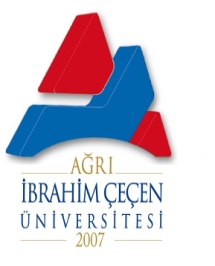 T.C.AĞRI İBRAHİM ÇEÇEN ÜNİVERSİTESİMESLEK YÜKSEKOKULU AKADEMİKPERSONEL GÖREV DAĞILIM ÇİZELGESİT.C.AĞRI İBRAHİM ÇEÇEN ÜNİVERSİTESİMESLEK YÜKSEKOKULU AKADEMİKPERSONEL GÖREV DAĞILIM ÇİZELGESİT.C.AĞRI İBRAHİM ÇEÇEN ÜNİVERSİTESİMESLEK YÜKSEKOKULU AKADEMİKPERSONEL GÖREV DAĞILIM ÇİZELGESİT.C.AĞRI İBRAHİM ÇEÇEN ÜNİVERSİTESİMESLEK YÜKSEKOKULU AKADEMİKPERSONEL GÖREV DAĞILIM ÇİZELGESİAD SOYADKADRO UNVANIGÖREVLERİ *GÖREV DEVRİ **GÖREV DEVRİ **İbrahim HANDoç.Dr.Meslek Yüksekokulu Müdürü.Mol.Fiz.Ana.Dal.Baş.Öğr. Üye.Ato.ve Mol. Fiz. Ana Dal Öğr. ÜyeİİB. Fak. Yön. Kur. ÜyeİİB. Fak. Kur. ÜyeFen Ede..Fak. Yön. Kur.üyeEcz.Fak. Yön. Kur.üyeEcz.Fak. Kur.üyeEcz.Fak. Dis.üyeEns:Kur.Ens. Kur.üyePat.Sul.Alp. Doğ.Bil. ve Müh. Fak. Yön. Kur.üyePat.Sul.Alp. Doğ.Bil. ve Müh. Fak. Kur.üyePat.Sul.Alp. Doğ.Bil. ve Müh. Fak. Dis.üyeÖSYM KoordinatörlüğüÖğr.Gör. Sabır ERTEKİNÖğr.Gör.M.Cüneyt TAŞIRÖğr.Gör. Sabır ERTEKİNÖğr.Gör.M.Cüneyt TAŞIRSabır ERTEKİNÖğr. Gör.Meslek Yüksekokulu Müdür Yardımcısı.Tasarım Bölüm BaşkanlığıMalzeme ve Malzeme İşleme Tek. Bölüm BaşkanlığıStaj Komisyon BaşkanlığıEğitim Komisyon Başkanlığı Yönetim Kurulu Üyeliği Yüksekokulu Disiplin Kurulu Üyesi Yüksekokul Kurulu ÜyeliğiÖğr.Gör.M.Cüneyt TAŞIRÖğr.Gör.M.Cüneyt TAŞIRM.Cüneyt TAŞIRÖğr. Gör.Meslek Yüksekokulu Müdür Yardımcısı.Yönetim Kurulu Üyeliği Yüksekokulu Disiplin Kurulu Üyesi Yüksekokul Kurulu ÜyeliğiÖğr.Gör. Sabır ERTEKİNÖğr.Gör. Sabır ERTEKİNBİTKİSEL VE HAYVANSAL ÜRETİM BÖLÜMÜBİTKİSEL VE HAYVANSAL ÜRETİM BÖLÜMÜBİTKİSEL VE HAYVANSAL ÜRETİM BÖLÜMÜBİTKİSEL VE HAYVANSAL ÜRETİM BÖLÜMÜBİTKİSEL VE HAYVANSAL ÜRETİM BÖLÜMÜMucip GENİŞELYrd.Doç.Dr.Bitkisel ve Hayvansal Üretim Bölüm Başkanı1 Adet BAP projesiYüksekokul Kurulu ÜyeliğiYrd.Doç.Dr. Furkan ORHANYrd.Doç.Dr. Furkan ORHANMuhammed Kuddusi ERHANYrd.Doç.Dr.Öğretim ÜyesiYrd.Doç.Dr. Tülay DİZİKISAYrd.Doç.Dr. Tülay DİZİKISATülay DİZİKISAYrd.Doç.Dr.Öğretim ÜyesiYrd.Doç.Dr. M. Kuddusi ERHANYrd.Doç.Dr. M. Kuddusi ERHANFurkan ORHANYrd.Doç.Dr.Öğretim ÜyesiYönetim Kurulu Üyeliği Yüksekokulu Disiplin Kurulu Üyesi Yrd.Doç.Dr. Tülay DİZİKISAYrd.Doç.Dr. Tülay DİZİKISAULAŞTIRMA HİZMERLERİ BÖLÜMÜULAŞTIRMA HİZMERLERİ BÖLÜMÜULAŞTIRMA HİZMERLERİ BÖLÜMÜULAŞTIRMA HİZMERLERİ BÖLÜMÜULAŞTIRMA HİZMERLERİ BÖLÜMÜFırat AKYÜZÖğr. Gör.Ulaştırma Hizmetleri Bölüm Başkanı Yüksekokul Kurulu ÜyeliğiUlaştırma Hizmetleri Bölüm Başkanı Yüksekokul Kurulu ÜyeliğiÖğr.Gör. Gülbey KARATAŞELEKTRİK VE ENERJİ BÖLÜMÜELEKTRİK VE ENERJİ BÖLÜMÜELEKTRİK VE ENERJİ BÖLÜMÜELEKTRİK VE ENERJİ BÖLÜMÜELEKTRİK VE ENERJİ BÖLÜMÜHarun GÜNEYYrd.Doç.Dr.Elektrik ve Enerji Bölüm BaşkanıYüksekokul Kurulu ÜyeliğiÖğr.Gör. Mehmet Emrah ERTARĞINÖğr.Gör. Mehmet Emrah ERTARĞINSinan ÜNVARÖğr. Gör.Öğretim ElemanıÖğr.Gör. Mehmet Ali ÇELİKÖğr.Gör. Mehmet Ali ÇELİKMehmet Ali ÇELİKÖğr. Gör.Öğretim ElemanıÖğr.Gör. Mehmet Emrah ERTARĞINÖğr.Gör. Mehmet Emrah ERTARĞINMehmet Emrah ERTARĞINÖğr. Gör.Öğretim ElemanıElektronik ve Otomasyon Bölüm BaşkanıYüksekokul Kurulu ÜyeliğiÖğr.Gör. Mehmet Ali ÇELİKÖğr.Gör. Mehmet Ali ÇELİKEmine NARMANLI HANÖğr. Gör.Öğretim ElemanıÖğr.Gör. Mensur ALBAYRAKÖğr.Gör. Mensur ALBAYRAKMensur ALBAYRAKÖğr. Gör.Öğr.Gör. Emine NARMANLI HANÖğr.Gör. Emine NARMANLI HANBİLGİSAYAR TEKNOLOJİLERİ BÖLÜMÜBİLGİSAYAR TEKNOLOJİLERİ BÖLÜMÜBİLGİSAYAR TEKNOLOJİLERİ BÖLÜMÜBİLGİSAYAR TEKNOLOJİLERİ BÖLÜMÜBİLGİSAYAR TEKNOLOJİLERİ BÖLÜMÜAdem ÖZKAN Öğr. Gör.Bilgisayar Teknolojileri Bölüm Başkanı Yüksekokul Kurulu ÜyeliğiÖğr.Gör. Murat ÇOBANÖğr.Gör. Murat ÇOBANMurat ÇOBANÖğr. Gör.Öğretim ElemanıUzaktan Eğitim Uygulama ve Araştırma Merkezi MüdürüÖğr.Gör. Cemil KAYAÖğr.Gör. Cemil KAYACemil KAYAÖğr. Gör.Öğretim ElemanıÖğr.Gör. Adem ÖZKANÖğr.Gör. Adem ÖZKANGaffari ÇELİKÖğr. Gör.Öğretim ElemanıUzaktan Eğitim Uygulama ve Araştırma Merkezi Müdür Yardımcısı Öğr.Gör. Cemil KAYAÖğr.Gör. Cemil KAYAMehmet Mehdi KARAKOÇÖğr. Gör.Öğretim ElemanıÖğr.Gör. Murat ÇOBANÖğr.Gör. Murat ÇOBANMAKİNE VE METAL TEKNOLOJİLERİ BÖLÜMÜMAKİNE VE METAL TEKNOLOJİLERİ BÖLÜMÜMAKİNE VE METAL TEKNOLOJİLERİ BÖLÜMÜMAKİNE VE METAL TEKNOLOJİLERİ BÖLÜMÜMAKİNE VE METAL TEKNOLOJİLERİ BÖLÜMÜSirer ALBAYRAKÖğr. Gör.Makine ve Metal Teknolojileri Bölüm BaşkanıYüksekokul Kurulu ÜyeliğiÖğr.Gör. Cemalettin YILDIRIMÖğr.Gör. Cemalettin YILDIRIMCemalettin YILDIRIMÖğr. Gör.Öğretim ElemanıÖğr.Gör. Kadir GELİŞÖğr.Gör. Kadir GELİŞKadir GELİŞÖğr. Gör.Öğretim ElemanıÖğr.Gör. Cemalettin YILDIRIMÖğr.Gör. Cemalettin YILDIRIMMALZEME VE MALZEME İŞLEME TEKNOLOJİLERİ BÖLÜMÜMALZEME VE MALZEME İŞLEME TEKNOLOJİLERİ BÖLÜMÜMALZEME VE MALZEME İŞLEME TEKNOLOJİLERİ BÖLÜMÜMALZEME VE MALZEME İŞLEME TEKNOLOJİLERİ BÖLÜMÜMALZEME VE MALZEME İŞLEME TEKNOLOJİLERİ BÖLÜMÜSabır ERTEKİNÖğr. Gör.Malzeme Ve Malzeme İşleme Tek. Bölüm BaşkanıYüksekokul Kurulu ÜyeliğiÖğr.Gör. Evrim TOKLUÖğr.Gör. Evrim TOKLUEvrim TOKLUÖğr. Gör.Öğretim ElemanıÖğr.Gör. Sabır ERTEKİNÖğr.Gör. Sabır ERTEKİNMUHASEBE VE VERGİ BÖLÜMÜMUHASEBE VE VERGİ BÖLÜMÜMUHASEBE VE VERGİ BÖLÜMÜMUHASEBE VE VERGİ BÖLÜMÜMUHASEBE VE VERGİ BÖLÜMÜYener ÖZÇELİK Öğr. Gör.Muhasebe ve Vergi Bölüm BaşkanıYüksekokul Kurulu ÜyeliğiÖğr. Gör. Tuncer UTKANÖğr. Gör. Tuncer UTKANTuncer UTKANÖğr. Gör.Öğretim ElemanıYüksekokul Kurulu ÜyeliğiÖğr. Gör. İbrahim BABACANÖğr. Gör. İbrahim BABACANİbrahim BABACANÖğr. Gör.Öğretim ElemanıÖğr. Gör. Melik YOLCİÖğr. Gör. Melik YOLCİMelik YOLCİÖğr. Gör.Öğretim ElemanıÖğr.Gör. Zeynep FAKİRULLAHOĞLUÖğr.Gör. Zeynep FAKİRULLAHOĞLUZeynep FAKİRULLAHOĞLUÖğr. Gör.Öğretim ElemanıÖğr. Gör. Yener ÖZÇELİKÖğr. Gör. Yener ÖZÇELİKYÖNETİM VE ORGANİZASYON BÖLÜMÜYÖNETİM VE ORGANİZASYON BÖLÜMÜYÖNETİM VE ORGANİZASYON BÖLÜMÜYÖNETİM VE ORGANİZASYON BÖLÜMÜYÖNETİM VE ORGANİZASYON BÖLÜMÜHarun SELÇUKÖğr. Gör.Yönetim ve Organizasyon Bölüm BaşkanıYüksekokul Kurulu ÜyeliğiÖğr. Gör. İsmet ALACAÖğr. Gör. İsmet ALACAİsmet ALACAÖğr. Gör.Öğretim ElemanıÖğr. Gör. İkram ALPSOYÖğr. Gör. İkram ALPSOYİkram ALPSOYÖğr. Gör.Öğretim ElemanıÖğr. Gör. İsmet ALACAÖğr. Gör. İsmet ALACAELEKTRONİK VE OTOMASYON BÖLÜMÜELEKTRONİK VE OTOMASYON BÖLÜMÜELEKTRONİK VE OTOMASYON BÖLÜMÜELEKTRONİK VE OTOMASYON BÖLÜMÜELEKTRONİK VE OTOMASYON BÖLÜMÜEbru SENEMTAŞI ÜNALYrd.Doç.Dr.Elektronik ve Otomasyon Bölüm BaşkanıYüksekokul Kurulu ÜyeliğiYrd.Doç.Dr. Pınar BAYKANYrd.Doç.Dr. Pınar BAYKANEL SANATLARI BÖLÜMÜEL SANATLARI BÖLÜMÜEL SANATLARI BÖLÜMÜEL SANATLARI BÖLÜMÜEL SANATLARI BÖLÜMÜBilal HANOÖğr. Gör.El Sanatları Bölüm BaşkanıYüksekokul Kurulu ÜyeliğiÖğr.Gör. Mehmet Cüneyt TAŞIRÖğr.Gör. Mehmet Cüneyt TAŞIRMehmet Cüneyt TAŞIRÖğr. Gör.Öğretim ElemanıÖğr.Gör. Zulküf ELİTOKÖğr.Gör. Zulküf ELİTOKMurat Barış SEVİNDİKÖğr. Gör.Öğretim ElemanıÖğr.Gör. Zulküf ELİTOKÖğr.Gör. Zulküf ELİTOKZulküf ELİTOKÖğr. Gör.Öğretim ElemanıÖğr.Gör. Bilal HANOÖğr.Gör. Bilal HANOMÜLKİYET KORUMAVE GÜVENLİK BÖLÜMÜMÜLKİYET KORUMAVE GÜVENLİK BÖLÜMÜMÜLKİYET KORUMAVE GÜVENLİK BÖLÜMÜMÜLKİYET KORUMAVE GÜVENLİK BÖLÜMÜMÜLKİYET KORUMAVE GÜVENLİK BÖLÜMÜPınar BAYKANYrd.Doç.Dr.Öğretim ÜyesiÖğr.Gör. Gülbey KARATAŞÖğr.Gör. Gülbey KARATAŞGülbey KARATAŞÖğr. Gör.Öğretim ElemanıYrd.Doç.Dr. Pınar BAYKANYrd.Doç.Dr. Pınar BAYKANBİLGİSAYAR KULLANIMI BÖLÜMÜBİLGİSAYAR KULLANIMI BÖLÜMÜBİLGİSAYAR KULLANIMI BÖLÜMÜBİLGİSAYAR KULLANIMI BÖLÜMÜBİLGİSAYAR KULLANIMI BÖLÜMÜİsak ÇEVİKÖğr. Gör.Öğretim ElemanıÖğr.Gör. Gülbey KARATAŞÖğr.Gör. Gülbey KARATAŞDIŞ TİCARET BÖLÜMÜDIŞ TİCARET BÖLÜMÜDIŞ TİCARET BÖLÜMÜDIŞ TİCARET BÖLÜMÜDIŞ TİCARET BÖLÜMÜYener ÖZÇELİKÖğr. Gör.Yönetim ve Organizasyon Bölüm BaşkanıYüksekokul Kurulu ÜyeliğiÖğr.Gör. Fatih Ömür BİNİCİÖğr.Gör. Fatih Ömür BİNİCİFatih Ömür BİNİCİÖğr. Gör.Öğretim ElemanıÖğr.Gör. Turgay TOKSOYÖğr.Gör. Turgay TOKSOYTurgay TOKSOYÖğr. Gör.Öğretim ElemanıÖğr.Gör. Handan YILDIRIMÖğr.Gör. Handan YILDIRIMSerap KAYSERİLİOkt.Öğretim ElemanıÖğr.Gör. Handan YILDIRIMÖğr.Gör. Handan YILDIRIMHandan YILDIRIMÖğr. Gör.Öğretim ElemanıÖğr.Gör. Abdulkadir ATEŞÖğr.Gör. Abdulkadir ATEŞAbdulkadir ATEŞÖğr. Gör.Öğretim ElemanıÖğr.Gör. Lokman KARAGÖZÖğr.Gör. Lokman KARAGÖZLokman KARAGÖZÖğr. Gör.Öğretim ElemanıÖğr.Gör. Fatih Ömür BİNİCİÖğr.Gör. Fatih Ömür BİNİCİTASARIM BÖLÜMÜTASARIM BÖLÜMÜTASARIM BÖLÜMÜTASARIM BÖLÜMÜTASARIM BÖLÜMÜSabır ERTEKİNÖğr. Gör.Tasarım Bölüm BaşkanıYüksekokul Kurulu ÜyeliğiÖğr.Gör. Fatih AKTIÖğr.Gör. Fatih AKTIFatih AKTIÖğr. Gör.Öğretim ElemanıÖğr.Gör. Burak KÖSEÖğr.Gör. Burak KÖSEBurak KÖSEÖğr. Gör.Öğretim ElemanıÖğr.Gör. Fatih AKTIÖğr.Gör. Fatih AKTIMESLEK YÜKSEKOKUL SEKRETERLİĞİMESLEK YÜKSEKOKUL SEKRETERLİĞİMESLEK YÜKSEKOKUL SEKRETERLİĞİMESLEK YÜKSEKOKUL SEKRETERLİĞİMESLEK YÜKSEKOKUL SEKRETERLİĞİNuman AKTAŞYüksekokul SekreteriMeslek Yüksekokul SekreteriCengiz BALCICengiz BALCIÖZLÜK İŞLERİÖZLÜK İŞLERİÖZLÜK İŞLERİÖZLÜK İŞLERİÖZLÜK İŞLERİCengiz BALCITeknisyenMeslek Yüksekokulu Personel özlük işleriDilaver AKBULUTDilaver AKBULUTYAZI İŞLERİYAZI İŞLERİYAZI İŞLERİYAZI İŞLERİYAZI İŞLERİCengiz BALCITeknisyenMeslek Yüksekokulu Yazı İşleriDilaver AKBULUTDilaver AKBULUTDilaver AKBULUTBilgisayar İşlet.Meslek Yüksekokulu Yazı İşleriCengiz BALCICengiz BALCIMALİ İŞLERMALİ İŞLERMALİ İŞLERMALİ İŞLERMALİ İŞLERÖmer ARIKBOĞABilgisayar İşlet.Meslek Yüksekokulu TahakkukDilaver AKBULUTDilaver AKBULUTTAŞINIR KAYIT KONTROLTAŞINIR KAYIT KONTROLTAŞINIR KAYIT KONTROLTAŞINIR KAYIT KONTROLTAŞINIR KAYIT KONTROLÖmer ARIKBOĞABilgisayar İşlet.Meslek Yüksekokulu Taşınır Kayıt KontrolCengiz BALCICengiz BALCISATIN ALMASATIN ALMASATIN ALMASATIN ALMASATIN ALMADilaver AKBULUTBilgisayar İşlet.Meslek Yüksekokulu Satın AlmaÖmer ARIKBOĞAÖmer ARIKBOĞAÖĞRENCİ İŞLERİÖĞRENCİ İŞLERİÖĞRENCİ İŞLERİÖĞRENCİ İŞLERİÖĞRENCİ İŞLERİNeval GÖNÜLBilgisayar İşlet.Meslek Yüksekokulu Öğrenci işleriDilaver AKBULUTDilaver AKBULUTÖĞRENCİ İŞLERİ DANIŞMAÖĞRENCİ İŞLERİ DANIŞMAÖĞRENCİ İŞLERİ DANIŞMAÖĞRENCİ İŞLERİ DANIŞMAÖĞRENCİ İŞLERİ DANIŞMASabır ERTEKİNMeslek Yüksekokulu Öğrenci DanışmanÖğr.Gör.M.Cüneyt TAŞIRÖğr.Gör.M.Cüneyt TAŞIRNOT İŞLERİNOT İŞLERİNOT İŞLERİNOT İŞLERİNOT İŞLERİNeval GÖNÜLBilgisayar İşlet.Öğrenci not işleriDilaver AKBULUTDilaver AKBULUTBÖLÜM SEKRETERLİĞİBÖLÜM SEKRETERLİĞİBÖLÜM SEKRETERLİĞİBÖLÜM SEKRETERLİĞİBÖLÜM SEKRETERLİĞİNeval GÖNÜLBilgisayar İşlet.Bölümler Sekreterliği Yazı İşleri E-Evrak KayıtBilgisayar Teknolojileri Bölümü Elektrik Ve Enerji Bölümü Ulaştırma Hizmetleri Bölümü Çevre Koruma Teknolojileri Bölümü Bitkisel Ve Hayvansal Üretim Bölümü Makine Ve Metal Teknolojileri Bölümü Malzeme Ve Malzeme İşleme Teknolojileri BölümüMuhasebe Ve Vergi Bölümü Yönetim Ve Organizasyon Bölümü Elektronik Ve Otomasyon BölümüEl Sanatları BölümüMülkiyet Koruma ve Güvenlik BölümüBilgisayar Kullanımı BölümüTasarım BölümüCengiz BALCICengiz BALCIE-EVRAK VE EVRAK KAYITE-EVRAK VE EVRAK KAYITE-EVRAK VE EVRAK KAYITE-EVRAK VE EVRAK KAYITE-EVRAK VE EVRAK KAYITCengiz BALCITeknisyenMeslek Yüksekokulu E-Evrak ve Evrak Kayıt Dilaver AKBULUTDilaver AKBULUTSGK BÜROSUSGK BÜROSUSGK BÜROSUSGK BÜROSUSGK BÜROSUCengiz BALCITeknisyenMeslek Yüksekokulu Personel SGK giriş-çıkış işlemleriDilaver AKBULUTDilaver AKBULUTBİLGİ İŞLEMBİLGİ İŞLEMBİLGİ İŞLEMBİLGİ İŞLEMBİLGİ İŞLEMGaffari ÇELİKÖğr. Gör.Web sayfasıÖğr.Gör. Cemil KAYAÖğr.Gör. Cemil KAYA